AVVISO Iscrizioni a.s. 2023/2024Si informano le famiglie che le iscrizioni per il Servizio di Trasporto scolastico e per il Servizio di Refezione Scolastica avverranno nel seguente modo: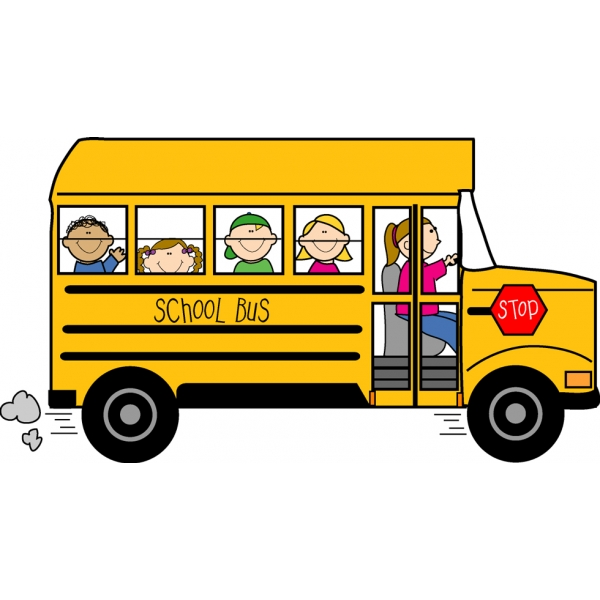 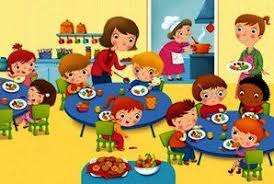 TRASPORTO SCOLASTICO		                  REFEZIONE    SCOLASTICA            Periodo iscrizione: dal 15/06/2023 al 16/07/2023			                         Periodo iscrizione: dal 02/08/2023 in poiModalità di iscrizione per entrambi i servizi: on-line da sito istituzione previa identificazione mediante Spid                                                                                                        Come effettuare l’accesso:  - dalla home page, su Accesso rapido, cliccando nel riquadro arancione “Pulmino, Mensa, Nido.”;                                               - accedendo alla piattaforma Pa Digitale, http://asp.urbi.it/urbi/progs/urp/solhome.sto?DB_NAME=n1200453a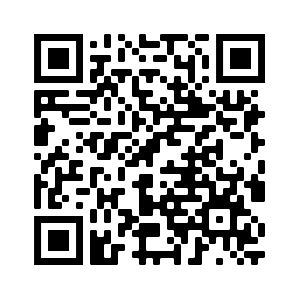                                                - tramite lettura del QR code di seguito riportato                Chi deve effettuare l’iscrizione: solamente i nuovi utenti o coloro che cambiano il ciclo scolastico.Utenti già attivi: per mantenere l’iscrizione al trasporto è necessario effettuare il pagamento dell’acconto e per tutti i servizi essere in regola con i pagamenti pregressi.Riferimenti telefonici e mail:   Trasporto Scolastico 0425 206532  mail:trasportoscolastico@comune.rovigo.it					        Refezione scolastica 0425 206518  mail:refezionescolastica@comune.rovigo.itSi ricorda infine che l’iscrizione  ai servizi rimane valida per tutto il ciclo scolastico e qualsiasi rinuncia o variazione deve essere comunicata agli uffici di competenza.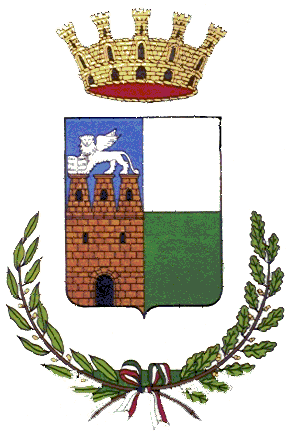 COMUNE DI ROVIGOwww.comune.rovigo.itServizio Istruzione SETTORE POLITICHE SOCIALI E PER LA FAMIGLIA,POLITEICHE PER LA CASA, POLITICHE PER IL LAVORO,VOLONTARIATO, PARI  OPPORTUNITA',SUSSIDIARIETA' ED ASSOCIAZIONISMO,ISTRUZIONE, UNIVERSITA',SPORT E POLITICHE GIOVANILI